RÚBRICA DE EXPERIMENTOS CIENTÍFICOS            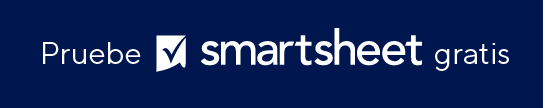 NOMBRE DEL ESTUDIANTEFECHAFECHAREVISADO PORDESCRIPCIÓN DEL PROYECTODESCRIPCIÓN DEL PROYECTODESCRIPCIÓN DEL PROYECTODESCRIPCIÓN DEL PROYECTODESCRIPCIÓN DEL PROYECTODESCRIPCIÓN DEL PROYECTORÚBRICAPUNTAJEESCALA DE PUNTUACIÓNESCALA DE PUNTUACIÓNTOTALExpectativas superadas4EXCEPCIONALEXCEPCIONAL18 – 20Expectativas cumplidas3SATISFACTORIOSATISFACTORIO16 – 17Se cumplieron los estándares básicos2NECESITA MEJORARNECESITA MEJORAR13 – 15Se cumplieron un poco los estándares básicos1INADECUADAINADECUADA0 – 12No se cumplieron los estándares mínimos0CATEGORÍA43210HIPÓTESIS EXPERIMENTALSegún el propósito del experimento, la relación hipotética entre las variables y los resultados previstos es clara y razonable. DISEÑO EXPERIMENTAL + MATERIALESTransmitió un análisis detallado del problema y realizó el experimento cuidadosamente. Describe con precisión todos los materiales y la configuración empleada. Todas las imágenes, elementos gráficos, diagramas, diagramas, planos, etc. son claros y pertinentes.RECOPILACIÓN DE DATOS + PROCEDIMIENTOSRecopiló, registró y transmitió datos con precisión y en orden para reflejar los resultados. Enumera los pasos claros para definir todos los procedimientos.ANÁLISISRecopiló, registró y transmitió datos con precisión y en orden para reflejar los resultados. Enumera los pasos claros para definir todos los procedimientos.RESULTADOS CIENTÍFICOS + CONCLUSIÓNExplica la solución al problema con claridad convincente. Cita adecuadamente las fuentes. La conclusión explica si los hallazgos apoyan o no la hipótesis. Detalla las posibles fuentes de error, si corresponde. Expresa claramente lo que aprendió del experimento.TOTALES DE COLUMNASPUNTAJE TOTALRENUNCIATodos los artículos, las plantillas o la información que proporcione Smartsheet en el sitio web son solo de referencia. Mientras nos esforzamos por mantener la información actualizada y correcta, no hacemos declaraciones ni garantías de ningún tipo, explícitas o implícitas, sobre la integridad, precisión, confiabilidad, idoneidad o disponibilidad con respecto al sitio web o la información, los artículos, las plantillas o los gráficos relacionados que figuran en el sitio web. Por lo tanto, cualquier confianza que usted deposite en dicha información es estrictamente bajo su propio riesgo.